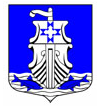 Администрациямуниципального образования «Усть-Лужское сельское поселение» Кингисеппского муниципального районаЛенинградской областиПОСТАНОВЛЕНИЕ			13.10.2021 № 221 О внесении изменений в постановление администрации  от 20.05.2021 №120 «О задачах по подготовке жилищногофонда, объектов социального назначения и жилищно-коммунального хозяйства МО «Усть-Лужское сельское поселение» к осенне-зимнему периоду 2021-2022годов»В целях подготовки объектов жилищно-коммунального хозяйства МО «Усть-Лужское сельское поселение» к бесперебойной работе в осенне-зимний период 2021-2022 годов, администрацияпостановляет:Внести изменения в постановление администрации от 20.05.2021 №120 «О задачах по подготовке жилищного фонда, объектов социального назначения и жилищно-коммунального хозяйства МО «Усть-Лужское сельское поселение» к осенне-зимнему периоду 2021-2022годов».Пункт 3 постановления изложить в следующей редакции:«3. В соответствии с Правилами оценки готовности к отопительному периоду, утвержденными приказом Министерства энергетики Российской Федерации от 12.03.2013 №103 «Об утверждении правил оценки готовности к отопительному периоду». В целях подготовки объектов жилищно-коммунального хозяйства, социальной сферы и жилищного фонда МО «Усть-Лужское сельское поселение» к осенне-зимнему периоду 2021-2022 годов3.1. Образовать межведомственную комиссию по оценке готовности к отопительному периоду потребителей тепловой энергии (далее – Комиссии) в составе: Председатель комиссии – глава администрации;Заместитель председателя комиссии – заместитель главы администрации;Секретарь комиссии – специалист по ЖКХ, ГО и ЧС администрации;Член комиссии – специалист по управлению муниципальным имуществом администрации;Представители по согласованию:- начальник участка в пос. Усть-Луга АО «ЛОТЭК»;- главный инженер ООО «Усть-Лужский Водоканал»;- глава МО «Усть-Лужское сельское поселение»;- специалист отдела ЖКХ и экологии Комитета ЖКХ, транспорта и экологии администрации   МО «Кингисеппский муниципальный район»;- специалист филиала в г. Кингисепп АО «Газпром газораспределение Ленинградская область».3.2. Образовать межведомственную комиссию по оценке готовности к отопительному периоду теплоснабжающих и теплосетевых организаций (далее – Комиссии) в составе: Председатель комиссии – глава администрации;Заместитель председателя комиссии – заместитель главы администрации;Секретарь комиссии – специалист по ЖКХ, ГО и ЧС администрации;Член комиссии – специалист по управлению муниципальным имуществом администрации;Представители по согласованию:- начальник участка в пос. Усть-Луга АО «ЛОТЭК»;- главный инженер ООО «Усть-Лужский Водоканал»;- глава МО «Усть-Лужское сельское поселение»;- государственный инспектор Гатчинского отдела по государственному энергетическому надзору Северо-Западного управления Ростехнадзор.2. 	Настоящее постановление подлежит размещению на официальном сайте администрации МО «Усть-Лужское сельское поселение».Контроль за исполнением постановления оставляю за собой.Глава администрации									П.И. КазарянЧерненко Л.И.4 экз.